ПРИКАЗ ___-пг. Петропавловск – Камчатский		  ____ апрель 2019 годаВ целях реализации государственной программы Камчатского края «Развитие экономики и внешнеэкономической деятельности Камчатского края», утвержденной постановлением Правительства Камчатского края от 29.11.2013 № 521-ППРИКАЗЫВАЮ:Внести в приказ Агентства инвестиций и предпринимательства Камчатского от 05.07.2017 № 75-п «Об утверждении Порядка предоставления консультационной поддержки субъектам малого и среднего предпринимательства» следующие изменения:пункт 4.5 изложить в следующей редакции: «СМСП имеют право обратиться за получением консультационной поддержки один или несколько раз, по одному из нескольким вопросам, предоставив в Центр заявление по форме утвержденной Центром. Вышеуказанное заявление не предоставляется для получения консультационной поддержки в форме индивидуальной консультации по телефону либо по электронной почте.».пункт 5.2 изложить в следующей редакции:«СМСП имеют право обратиться за получением консультационной поддержки один или несколько раз, по одному из нескольким вопросам. При обращении СМСП к исполнителям за получением консультационной поддержки, СМСП заполняют заявление по форме утвержденной Центром.».3) признать утратившими силу приложение 1 и приложение 2 к приказу от 05.07.2017 № 75-п «Об утверждении Порядка предоставления консультационной поддержки субъектам малого и среднего предпринимательства».2. Разместить настоящий приказ на официальном сайте исполнительных органов государственной власти Камчатского края в сети Интернет: www.kamgov.ru.3. Настоящий приказ вступает в силу через 10 дней после дня его официального опубликования. Руководитель	                                                                           Герасимова О.В.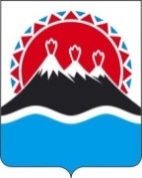 АГЕНТСТВО ИНВЕСТИЦИЙ И ПРЕДПРИНИМАТЕЛЬСТВА КАМЧАТСКОГО КРАЯО внесении изменений к приказу Агентства инвестиций и предпринимательства Камчатского края от 05.07.2017 № 75-п «Об утверждении Порядка предоставления консультационной поддержки субъектам малого и среднего предпринимательства»